The purpose of this form is to provide company and health insurance policy information to the Marketplace to determine if the selected plans to be offered by the employer are considered certified plans for the Small Business Health Coverage tax credit. The Marketplace does not determine eligibility for the tax credit. This form must be typed. Handwritten forms will not be accepted. Missing information or blank fields may lead to a delay in processing.Form should be completed by insurance carrier. When completed, e-mail the form to shop.marketplace@odhsoha.oregon.gov. 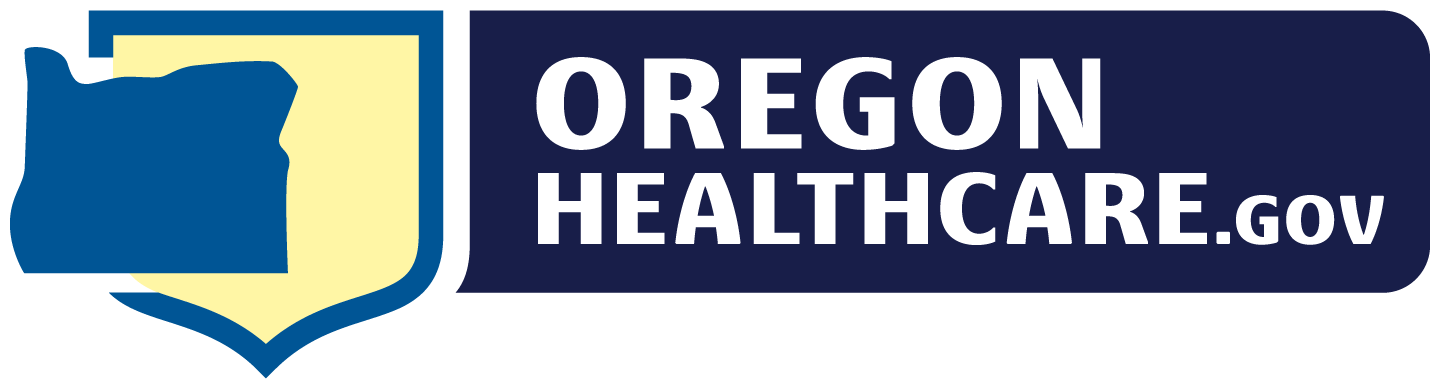 SHOP Participation Request FormRequested effective date:      Requested effective date:      Requested effective date:      Requested effective date:      Requested effective date:      Requested effective date:      Requested effective date:      Requested effective date:      COMPANY INFORMATIONCOMPANY INFORMATIONCOMPANY INFORMATIONCOMPANY INFORMATIONCOMPANY INFORMATIONCOMPANY INFORMATIONCOMPANY INFORMATIONCOMPANY INFORMATIONCompany legal name: Company legal name: Company DBA name: Company DBA name: Company DBA name: Company DBA name: Company DBA name: Company DBA name: Address:      Address:      Address:      Address:      Address:      Address:      Address:      Address:      City:      City:      City:      City:      State:   State:   ZIP code:      ZIP code:      Mailing address (if different from above):      Mailing address (if different from above):      Mailing address (if different from above):      Mailing address (if different from above):      Mailing address (if different from above):      Mailing address (if different from above):      Mailing address (if different from above):      Mailing address (if different from above):      City:      City:      City:      City:      State:   State:   ZIP code:      ZIP code:      Headquarters location: City:      Headquarters location: City:      Headquarters location: City:      Headquarters location: City:      State:   State:   ZIP code:      ZIP code:      PRIMARY CONTACT/SECONDARY CONTACTPRIMARY CONTACT/SECONDARY CONTACTPRIMARY CONTACT/SECONDARY CONTACTPRIMARY CONTACT/SECONDARY CONTACTPRIMARY CONTACT/SECONDARY CONTACTPRIMARY CONTACT/SECONDARY CONTACTPRIMARY CONTACT/SECONDARY CONTACTPRIMARY CONTACT/SECONDARY CONTACTPrimary contact name:      Primary contact name:      Primary contact name:      Primary contact name:      Title:      Title:      Title:      Title:      Email address:      Email address:      Email address:      Email address:      Phone #:      Phone #:      Fax #:      Fax #:      Secondary contact name:      Secondary contact name:      Secondary contact name:      Secondary contact name:      Title:      Title:      Title:      Title:      Email address:      Email address:      Email address:      Email address:      Phone #:      Phone #:      Fax #:      Fax #:      AGENT INFORMATIONAGENT INFORMATIONAGENT INFORMATIONAGENT INFORMATIONAGENT INFORMATIONAGENT INFORMATIONAGENT INFORMATIONAGENT INFORMATIONName:      Name:      Name:      Name:      Agent Oregon license #:      Agent Oregon license #:      Agent Oregon license #:      Agent Oregon license #:      Email address:      Email address:      Email address:      Email address:      Phone #:      Phone #:      Fax #:      Fax #:      COVERAGE AND EMPLOYER CONTRIBUTION AMOUNTSCOVERAGE AND EMPLOYER CONTRIBUTION AMOUNTSCOVERAGE AND EMPLOYER CONTRIBUTION AMOUNTSCOVERAGE AND EMPLOYER CONTRIBUTION AMOUNTSCOVERAGE AND EMPLOYER CONTRIBUTION AMOUNTSCOVERAGE AND EMPLOYER CONTRIBUTION AMOUNTSCOVERAGE AND EMPLOYER CONTRIBUTION AMOUNTSCOVERAGE AND EMPLOYER CONTRIBUTION AMOUNTSEnrolling in:  Medical    Dental   OR    BothEnrolling in:  Medical    Dental   OR    BothEnrolling in:  Medical    Dental   OR    BothEnrolling in:  Medical    Dental   OR    BothNumber of employees:      Number of employees:      Number of employees:      Number of employees:      Carrier Name:Plan Name:Plan Name:Plan ID Number:(Refer to list of certified plans)Plan ID Number:(Refer to list of certified plans)Total Employee Premium*:Total Employee Premium*:Employer Contribution**:*Please provide full employee only premium amount (before any contributions).**Employer contribution towards premium can be provided as a percentage or a dollar amount.*Please provide full employee only premium amount (before any contributions).**Employer contribution towards premium can be provided as a percentage or a dollar amount.*Please provide full employee only premium amount (before any contributions).**Employer contribution towards premium can be provided as a percentage or a dollar amount.*Please provide full employee only premium amount (before any contributions).**Employer contribution towards premium can be provided as a percentage or a dollar amount.*Please provide full employee only premium amount (before any contributions).**Employer contribution towards premium can be provided as a percentage or a dollar amount.*Please provide full employee only premium amount (before any contributions).**Employer contribution towards premium can be provided as a percentage or a dollar amount.*Please provide full employee only premium amount (before any contributions).**Employer contribution towards premium can be provided as a percentage or a dollar amount.*Please provide full employee only premium amount (before any contributions).**Employer contribution towards premium can be provided as a percentage or a dollar amount.